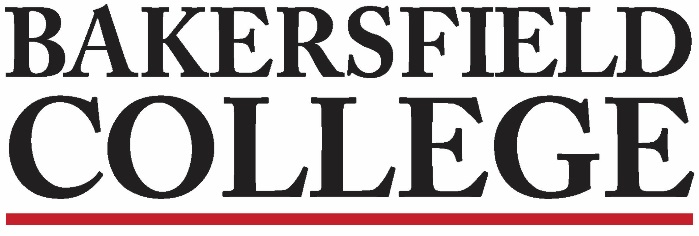 Accreditation and Institutional Quality (AIQ) CommitteeApril 9, 20243:00 to 4:30 CC 231AIQ Membership:AgendaRoleMemberMemberAttendanceCo-ChairsCommiso, Grace (Faculty Chair)Commiso, Grace (Faculty Chair)Co-ChairsWojtysiak, Jessica (Admin Chair)Wojtysiak, Jessica (Admin Chair)Admin RepJennifer AchanJennifer AchanAdmin RepKim ArbolanteKim ArbolanteAdmin RepLeo Ocampo Leo Ocampo Admin RepReggie BoltonReggie BoltonAdmin RepSooyeon KimSooyeon KimClassified RepXimena OrtegaXimena OrtegaClassified RepVacantVacantClassified RepVacantVacantClassified RepVacantVacantClassified RepVacantVacantStrategic Directions Co-Chair, or DesigneeKristin RabeKristin RabeFaculty RepRicardo Garza   Assessment CommitteeFaculty RepKimberly NickellProgram ReviewFaculty RepSondra KeckleyLibraryFaculty RepGrace CommisoCounselorFaculty RepFaculty RepJason StrattonSocial & Behavioral SciencesFaculty RepLaura Boots-HauptAgriculture, Nutrition & Culinary ArtsFaculty RepLaura MillerAgriculture, Nutrition & Culinary ArtsFaculty RepTalita PruettArts, Humanities & CommunicationFaculty RepMatthew MeerdinkSTEMFaculty RepVacantStudent RepsPresident Cindy Miranda Student RepsVice President Amanda AnguianoMinutes ReviewMinutes ReviewMinutes ReviewAIQ Unapproved Minutes 3-19-24Set Notetaker AIQ Unapproved Minutes 3-19-24Set Notetaker AIQ Unapproved Minutes 3-19-24Set Notetaker 5 minutesChairs Report:Chairs Report:Chairs Report:ISER Update (Wojtysiak)ISER Update (Wojtysiak)ISER Update (Wojtysiak)10 minutesCommittee Reports:Committee Reports:Committee Reports:Strategic Directions Report (Rabe & Mourtzanos)Strategic Directions Report (Rabe & Mourtzanos)Strategic Directions Report (Rabe & Mourtzanos)10 minutesProgram Review Report (Nickell)Program Review Report (Nickell)Program Review Report (Nickell)5 minutesAssessment Report (Garza)Assessment Report (Garza)Assessment Report (Garza)5 minutesNew Business:New Business:New Business:Unfinished Business: Unfinished Business: Unfinished Business: Process to Establish ISS & Aspirational Goals Document Review (voting item – Wojtysiak)ISS Review (voting item - Wojtysiak)Supplemental Sites: Bakersfield College Persistence 2.1 dashboardBakersfield College Guided Pathways Momentum Points with Full Ethnicity | Tableau PublicBakersfield College Institution Set Standards dashboardProcess to Establish ISS & Aspirational Goals Document Review (voting item – Wojtysiak)ISS Review (voting item - Wojtysiak)Supplemental Sites: Bakersfield College Persistence 2.1 dashboardBakersfield College Guided Pathways Momentum Points with Full Ethnicity | Tableau PublicBakersfield College Institution Set Standards dashboardProcess to Establish ISS & Aspirational Goals Document Review (voting item – Wojtysiak)ISS Review (voting item - Wojtysiak)Supplemental Sites: Bakersfield College Persistence 2.1 dashboardBakersfield College Guided Pathways Momentum Points with Full Ethnicity | Tableau PublicBakersfield College Institution Set Standards dashboard15 minutes30 minutesReview Mission & Vision: Mission StatementVision StatementDate:8/29/2310/24/23Review of Core Values:Learning DiversityIntegrityCommunity WellnessSustainabilityDate:9/12/239/26/2310/10/2310/10/2310/10/2310/10/23